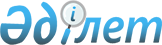 Об определении мест для размещения агитационных печатных материалов для депутатов Мажилиса Парламента Республики Казахстан и маслихатов Республики Казахстан
					
			Утративший силу
			
			
		
					Постановление акимата Абайского района Восточно-Казахстанской области от 20 декабря 2011 года N 126. Зарегистрировано Управлением юстиции Абайского района Департамента юстиции Восточно-Казахстанской области 23 декабря 2011 года за N 5-5-131. Утратило силу постановлением акимата Абайского района Восточно-Казахстанской области от 11 мая 2012 года N 220

      Сноска. Утратило силу постановлением акимата Абайского района Восточно-Казахстанской области от 11.05.2012 N 220.

      

      На основании пункта 6 статьи 28 Конституционного Закона Республики Казахстан от 28 сентября 1995 года «О выборах в Республике Казахстан», пункта 2 статьи 31 Закона Республики Казахстан от 23 января 2001 года «О местном государственном управлении и самоуправлении в Республике Казахстан» рассмотрев предложения соответствующих избирательных комиссии и акимов сельских округов, акимат Абайского района ПОСТАНОВЛЯЕТ:



      1. Определить места для размещения агитационных печатных материалов для депутатов Мажилиса Парламента Республики Казахстан и маслихатов Республики Казахстан по следующим адресам:

      село Караул – доска на площади «Ага султан»;

      село Кенгирбай би – перед зданием банкетного зала «Асем»;

      село Кокбай – перед зданием отделения связи;

      село Кундызды – перед зданием социального магазина;

      село Архат – перед зданием банкетного зала «Жайтай»; 

      село Орда – перед зданием врачебной амбулатории;

      село Каскабулак – перед зданием банкетного зала «Мерей»;

      село Саржал – перед зданием банкетного зала «Парасат»;

      село Токтамыс – перед зданием банкетного зала «Берик»;

      село Медеу – перед парком «Жастар».



      2. Акимам сельских округов совместно с соответствующими избирательными комиссиями оснастить места для размещения агитационных печатных материалов стендами, щитами, тумбами.



      3. Контроль за выполнением настоящего постановления возложить на заместителя акима района Лдибаева Е. А.



      4. Настоящее постановление вводится в действие по истечении десяти календарных дней после дня его первого официального опубликования.

      

      

      Аким района                                    Т. Мусапирбеков

      

      Согласовано:

      

      Председатель Абайской районной

      территориальной избирательной комиссии            Т. Ерденбеков

                                                   20 декабря 2011 г.
					© 2012. РГП на ПХВ «Институт законодательства и правовой информации Республики Казахстан» Министерства юстиции Республики Казахстан
				